Материал для промежуточной аттестации по русскому языку 6 класс MAOУ СОШ №11 г.ТамбоваА 1. В каком слове все согласные звуки  твёрдые?1) костюм	2) мачта	3) паркет	4) шоссеА 2. В каком ряду в обоих словах пропущена безударная проверяемая гласная  корня?отп..рать, прив..кзальныйг..тара, цв..тнойвыр..стить, г..мнастнас..ление, ч..рнилаА 3. В каком ряду в обоих словах пропущена  одна и та же буква?ц..фра, старц..ра..цвести, и..чезнутьзащищат..ся. пред..явитьграч..м, щ..ткаА 4. В каком ряду в обоих случаях на месте пропуска пишется одна и та же буква?в прежн..м режиме, трен..рб..лкон, к..мпьтерспряч..мся, каб..нетдве порци.., разд..ратьA5. В каком предложении вместо слова ОПЛАТИТЬ нужно употребить слово ЗАПЛАТИТЬ?Билеты на поезд мы заказали заранее и уже оплатили.Сейчас оплатить счета за коммунальные услуги можно не выходя из дома.Пассажиры, оплатите за проезд.Когда оплатишь покупки, сложи всё в большой пакет.А 6. В каком предложении знаки препинания расставлены неправильно? 1.Шторм прекратился  и вскоре море опять стало спокойным.Слушайтесь,  зайчики, деда Мазая!Мы бродили весной по лесу и наблюдали жизнь разных птиц: дятлов, сов, соек..Я, признаться, редко слыхивал подобный голос.Прочитайте текст и выполните задания В 1 — ВЗ и CI(1) Мифы — произведения, которые созданы фантазией народа. (2) В них передаются представления древних о явлениях природы, о богах, о легендарных героях. (3) Своя мифология есть у каждого народа. (4) Из мифов мы узнаём, как жили наши далёкие предки, во что верили, как объясняли и понимали мир.В 1.  Напишите  часть речи,  которой выражено  сказуемое в предложенииВ 2. Из предложения (2) выпишите имя прилагательное, выступающее в роли  имени существительного.В 3. Из предложения  (4) выпишите предлоги.С 1. Расскажите об одном  из героев древнегреческих мифовЭкспертная оценка экзаменационного тестового материала по русскому языку для промежуточной аттестации  6 класса.На заседании МО учителей русского языка и литературы рассмотрено содержание экзаменационного тестового материала по русскому языку за 1-е полугодие б-го класса.В результате анализа выявлено, что содержание тестового материала соответствует Федеральным государственным образовательным стандартам, программе по русскому языку Н.М.Шанского, обязательному минимуму содержания основного общего образования по русскому (родному) языку.Тестовые  задания  включает  вопросы  по  основным  разделам русского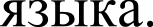 В работу включено 6 заданий с выбором ответа из 4-х предложенных,3 задания с кратким ответом и 1 задание с развернутым ответом (сочинение).Экзаменационная работа состоит из 3-x частей. Часть 1 (A1—A6) содержит задания с выбором ответа.Часть 2 (В1—В3) содержит задания с кратким ответом.Часть 3 (C1) — задание открытого типа с развернутым ответом(сочинение),   проверяющее  умение  создавать  собственное высказываниена основе прочитанного текста.Председатель ШМО	Н.В.МуравьеваОтветыAlA2АЗA4ASA6B1B2ВЗОтветы442131Сущдревнихиз,во